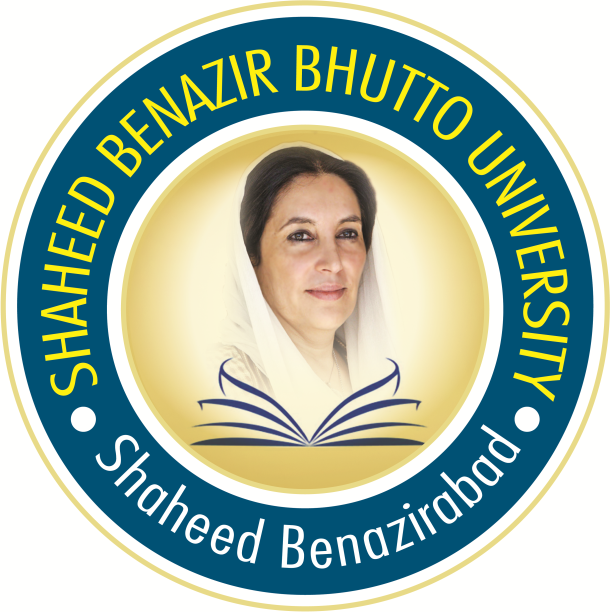 SYLLABUS FOR  ETHICS B.A , B.Sc, B.Com , B.sw (for Non Muslim students)ETHICS (Compulsory)Nature of Ethics Values their inculcationMoral standards Ethics and society Ethics , theory and Practice Relationship of ethics with metaphysics Relationship  of ethics with Religion Relationship of ethics with science.BOOKS RECOMMENDED.William Lillio			Introduction to Ethics Ikhlakiat (Ethics)		Muhammad Hashim channaIkhlakiat (Ethics)		Dr.C.A QadirSYLLABUS FOR ETHICS B.A , B.Sc, (for Non Muslim In Lieu of Islamic Studies)				60 Marks ETHICS Nature of Ethics Values their inculcationMoral standards Ethics and society Ethics , theory and Practice 2. The Following Books are recommended as a text Books Moral Philosophy By D.D Raphael Published by oxford University press 3. Following Would constitute as supplementary reading Ethics by marry Mother sill and published bu Macmillan co 1981